 Выписка из протокола заседания Общественного совета при Министерстве здравоохранения Республики Алтай по независимой оценке качества оказания медицинских услуг медицинским организациям14.10.2016г.г. Горно-АлтайскНа совещании присутствовали:Коваленко С.М. - заместитель министра здравоохранения Республики Алтай;Казанцева Е.В. – председатель общественной организации «Вместе», председатель Общественного совета;Берегошева Р.И. - врач, представитель Региональной общественной организации «Ассоциация врачей Республики Алтай», заместитель председателя Общественного совета;Григоренко Е.Н. - председатель Алтайской республиканской организации профсоюза работников здравоохранения;Андреева Е.О. - член общественной организации «ВВС ЛЖВ»;Зиновьева Т.А. – председатель Горно-Алтайской организации Всероссийского общества инвалидов;Имангажинова А.А. - ведущий специалист 2 разряда отдела организации медицинской помощи и лекарственного обеспечения Министерства здравоохранения Республики Алтай, секретарь Общественного совета.Приглашенные: Тижина С.Ю. – юрисконсульт КУРА «Управление по обеспечению деятельности Министерства здравоохранения Республики Алтай и подведомственных ему учреждений». Повестка совещания:1. О проекте приказа Министерства здравоохранения Республики Алтай «Об утверждении Ведомственного перечня закупаемых Министерством здравоохранения Республики Алтай и подведомственными ему бюджетными и казенным учреждениями Республики Алтай отдельных видов товаров, товаров, работ, услуг, их потребительские свойства (в том числе качество) и иные характеристики (в том числе предельные цены товаров, работ, услуг)»;2.О результатах независимой оценки качества работы медицинских организаций, оказывающих услуги в сфере здравоохранения за 9 мес. 2016 года.По первому вопросу повестки выслушали заместителя министра Коваленко С.М., который доложил: проект приказа разработан в целях в целях повышения эффективности бюджетных расходов и организации процесса бюджетного планирования. Ведомственным перечнем установлены требования к потребительским свойствам и предельным ценам, закупаемым Министерством и подведомственными ему учреждениями товарам, работам, услугам, исключающие приобретение товаров, работ, услуг с избыточными потребительским свойствами.  Для проведения общественного обсуждения проект приказа был размещен на официальном сайте Министерства Здравоохранения Республики Алтай 05.10.2016 года. В установленный для обсуждения срок предложений от  общественных объединений, юридических и физических лиц не поступило.   Решения:1.Принять решение о возможности принятия Министерством здравоохранения Республики Алтай приказа «Об утверждении Ведомственного перечня закупаемых Министерством здравоохранения Республики Алтай и подведомственными ему бюджетными и казенным учреждениями Республики Алтай отдельных видов товаров, товаров, работ, услуг, их потребительские свойства (в том числе качество) и иные характеристики (в том числе предельные цены товаров, работ, услуг)».Проголосовали единогласно.Председатель                                                                                 Казанцева Е.В.Секретарь                                                                                Имангажинова А.А.РЕСПУБЛИКА АЛТАЙ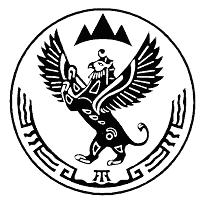 АЛТАЙ РЕСПУБЛИКА МИНИСТЕРСТВО ЗДРАВООХРАНЕНИЯРЕСПУБЛИКИ АЛТАЙАЛТАЙ РЕСПУБЛИКАНЫН СУ-КАДЫК КОРЫЫР МИНИСТЕРСТВОЗЫКоммунистический пр-т, д. 54г.Горно-Алтайск, Республика Алтай649000Коммунистический пр-т, т. 54Горно-Алтайск кала, Алтай Республика 649000Тел. 8-388-22-2 20 78, факс 2 73 42Тел. 8-388-22-2 20 78, факс 2 73 42E-mail: MinzdravRA04@yandex.ruE-mail: MinzdravRA04@yandex.ru